Bulletin d’inscription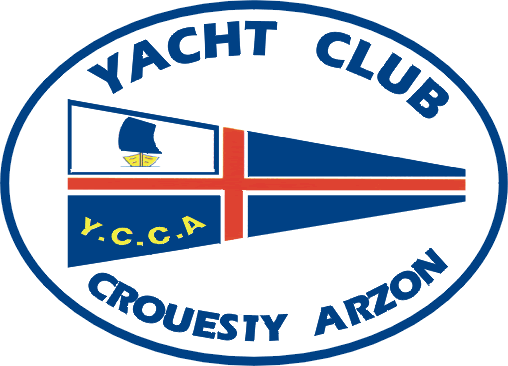 Coupe Atlantique Corsaire* Pour que l’inscription soit enregistrée, la licence FFVoile 2022 du skipper (de nationalité française) devra obligatoirement avoir été renouvelée.* Pour que l’inscription soit enregistrée, la licence FFVoile 2022 du skipper (de nationalité française) devra obligatoirement avoir été renouvelée.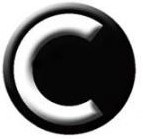 BateauBateauN° de voile :Nom du bateau :Type de bateau :SkipperSkipperN° de licence* :N° de licence* :N° de licence* :Nom :Club :Prénom :Date de naissance :Date de naissance :Date de naissance :Date de naissance :Adresse :Code postal :Ville :Ville :Pays :@email :@email :Téléphone fixe :Portable :Portable :Frais d’inscription60 €Mode de règlement au Club ou par courrierMode de règlement au Club ou par courrierYCCA – Port du Crouesty – 56640 ArzonYCCA – Port du Crouesty – 56640 Arzon Espèces Carte Bancaire Chèque bancaire VirementARMEMENT MINIMUM OBLIGATOIRE : CÔTIERLe skipper s’engage à respecter les règlements de World Sailing, aux règles de jauge 2022 et aux règles internationales pour prévenir les abordages en mer quand les règles de WS ne s’appliquent pas.Je certifie avoir pris connaissance de ces règles, en particulier des règles fondamentales 1 et 4 qui stipulent : « Un voilier ou un concurrent doit apporter toute l’aide possible à toute personne ou navire en danger. » et « Un voilier est seul responsable de la décision de prendre le départ ou non, ou de rester en course. »Je certifie être assuré pour mon bateau et accepte de prendre des licences journalières pour moi et mon équipage au cas où nous n’aurions pas de licence annuelle Cette manifestation faisant l’objet d’une couverture médiatique, j’accepte avec mes équipiers, d’être filmés ou photographiés. Nous renonçons à tout recours quant à l’éventuelle publication d’images nous concernant sur un quelconque support.ARMEMENT MINIMUM OBLIGATOIRE : CÔTIERLe skipper s’engage à respecter les règlements de World Sailing, aux règles de jauge 2022 et aux règles internationales pour prévenir les abordages en mer quand les règles de WS ne s’appliquent pas.Je certifie avoir pris connaissance de ces règles, en particulier des règles fondamentales 1 et 4 qui stipulent : « Un voilier ou un concurrent doit apporter toute l’aide possible à toute personne ou navire en danger. » et « Un voilier est seul responsable de la décision de prendre le départ ou non, ou de rester en course. »Je certifie être assuré pour mon bateau et accepte de prendre des licences journalières pour moi et mon équipage au cas où nous n’aurions pas de licence annuelle Cette manifestation faisant l’objet d’une couverture médiatique, j’accepte avec mes équipiers, d’être filmés ou photographiés. Nous renonçons à tout recours quant à l’éventuelle publication d’images nous concernant sur un quelconque support.ARMEMENT MINIMUM OBLIGATOIRE : CÔTIERLe skipper s’engage à respecter les règlements de World Sailing, aux règles de jauge 2022 et aux règles internationales pour prévenir les abordages en mer quand les règles de WS ne s’appliquent pas.Je certifie avoir pris connaissance de ces règles, en particulier des règles fondamentales 1 et 4 qui stipulent : « Un voilier ou un concurrent doit apporter toute l’aide possible à toute personne ou navire en danger. » et « Un voilier est seul responsable de la décision de prendre le départ ou non, ou de rester en course. »Je certifie être assuré pour mon bateau et accepte de prendre des licences journalières pour moi et mon équipage au cas où nous n’aurions pas de licence annuelle Cette manifestation faisant l’objet d’une couverture médiatique, j’accepte avec mes équipiers, d’être filmés ou photographiés. Nous renonçons à tout recours quant à l’éventuelle publication d’images nous concernant sur un quelconque support.ARMEMENT MINIMUM OBLIGATOIRE : CÔTIERLe skipper s’engage à respecter les règlements de World Sailing, aux règles de jauge 2022 et aux règles internationales pour prévenir les abordages en mer quand les règles de WS ne s’appliquent pas.Je certifie avoir pris connaissance de ces règles, en particulier des règles fondamentales 1 et 4 qui stipulent : « Un voilier ou un concurrent doit apporter toute l’aide possible à toute personne ou navire en danger. » et « Un voilier est seul responsable de la décision de prendre le départ ou non, ou de rester en course. »Je certifie être assuré pour mon bateau et accepte de prendre des licences journalières pour moi et mon équipage au cas où nous n’aurions pas de licence annuelle Cette manifestation faisant l’objet d’une couverture médiatique, j’accepte avec mes équipiers, d’être filmés ou photographiés. Nous renonçons à tout recours quant à l’éventuelle publication d’images nous concernant sur un quelconque support.ARMEMENT MINIMUM OBLIGATOIRE : CÔTIERLe skipper s’engage à respecter les règlements de World Sailing, aux règles de jauge 2022 et aux règles internationales pour prévenir les abordages en mer quand les règles de WS ne s’appliquent pas.Je certifie avoir pris connaissance de ces règles, en particulier des règles fondamentales 1 et 4 qui stipulent : « Un voilier ou un concurrent doit apporter toute l’aide possible à toute personne ou navire en danger. » et « Un voilier est seul responsable de la décision de prendre le départ ou non, ou de rester en course. »Je certifie être assuré pour mon bateau et accepte de prendre des licences journalières pour moi et mon équipage au cas où nous n’aurions pas de licence annuelle Cette manifestation faisant l’objet d’une couverture médiatique, j’accepte avec mes équipiers, d’être filmés ou photographiés. Nous renonçons à tout recours quant à l’éventuelle publication d’images nous concernant sur un quelconque support.ARMEMENT MINIMUM OBLIGATOIRE : CÔTIERLe skipper s’engage à respecter les règlements de World Sailing, aux règles de jauge 2022 et aux règles internationales pour prévenir les abordages en mer quand les règles de WS ne s’appliquent pas.Je certifie avoir pris connaissance de ces règles, en particulier des règles fondamentales 1 et 4 qui stipulent : « Un voilier ou un concurrent doit apporter toute l’aide possible à toute personne ou navire en danger. » et « Un voilier est seul responsable de la décision de prendre le départ ou non, ou de rester en course. »Je certifie être assuré pour mon bateau et accepte de prendre des licences journalières pour moi et mon équipage au cas où nous n’aurions pas de licence annuelle Cette manifestation faisant l’objet d’une couverture médiatique, j’accepte avec mes équipiers, d’être filmés ou photographiés. Nous renonçons à tout recours quant à l’éventuelle publication d’images nous concernant sur un quelconque support.EquipiersEquipiersEquipier 1LicenceVisa médicalVisa médicalNom :Prénom :N° de licence * :Date de naissance :_ _ / _ _ / _ _ _ _Equipier 2Nom :Prénom :N° de licence * :Date de naissance :_ _ / _ _ / _ _ _ _Equipier 3Nom :Prénom :N° de licence * :Date de naissance :_ _ / _ _ / _ _ _ _Equipier 4Nom :Prénom :N° de licence * :Date de naissance :_ _ / _ _ / _ _ _ _Equipier 5Nom :Prénom :N° de licence * :Date de naissance :_ _ / _ _ / _ _ _ _Dossier d’inscription à compléter et à retourner au Yacht Club du Crouesty Arzon.Dossier d’inscription à compléter et à retourner au Yacht Club du Crouesty Arzon.Date : _ _ / _ _  / _ _ _ _Signature du Skipper :(précédée de la mention lu et approuvé)